REGISTRACE K PRODLOUŽENÍ DOČASNÉ OCHRANYZaregistrovat do 31.3.2023 na webové stránce www.prod.frs.gov.czpokud se neregistrujete do 31.3.2023 dočasná ochrana vám zanikneK registraci je nutné si připravit:Váš email, ke kterému znáte hesloCestovní pas (pokud pas nevlastníte, nevadí)Vízový štítek dočasné ochrany (pokud štítek nemáte, nevadí)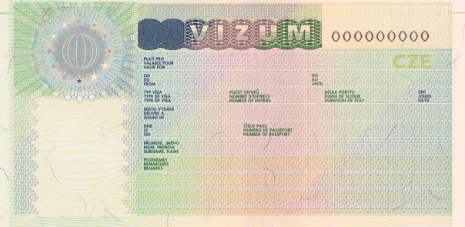 Znát svou adresu pobytu v ČRZnát své telefonní číslo (české)KROKY REGISTRACE:Na stránce www.prod.frs.gov.cz klikněte na Система oнлайн-реєстрація на продовження тимчасового захисту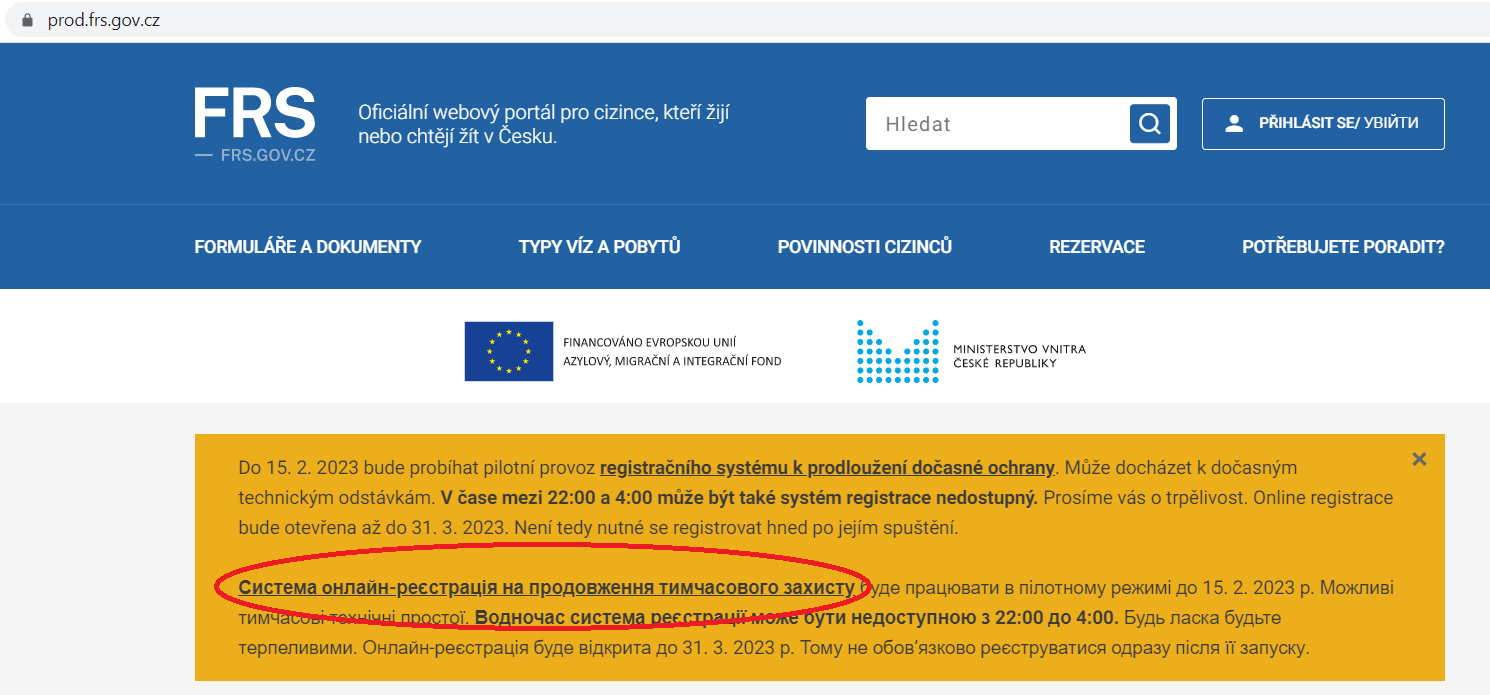 Vložte Váš email a vyberte si heslo. Heslo musí obsahovat minimálně jedno velké písmeno a jednu číslici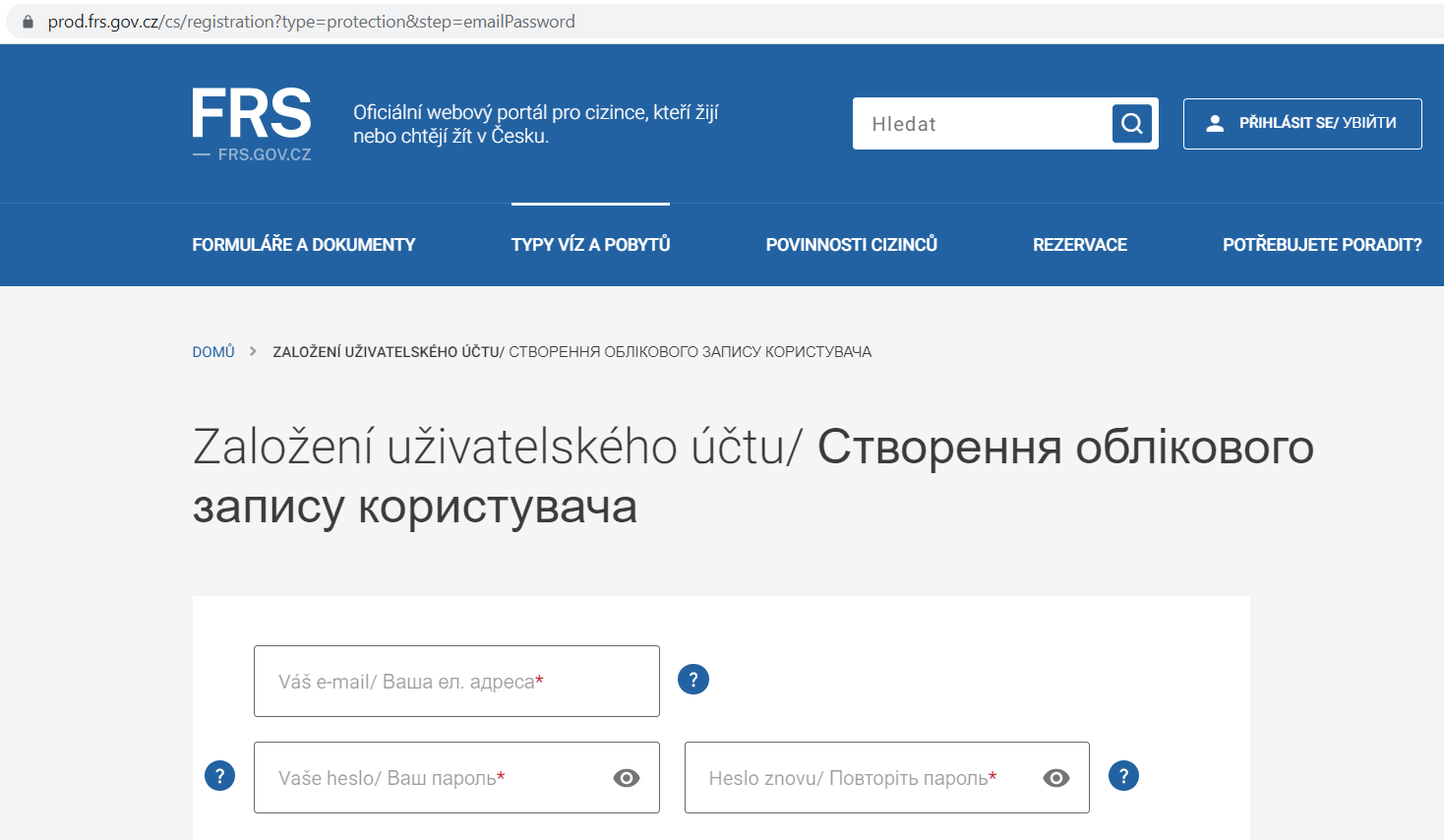 Na váš email přijde (může to chvilku trvat) email – klikněte na potvrdit emailovou adresuZnovu se přihlašte na stránce www.prod.frs.gov.cz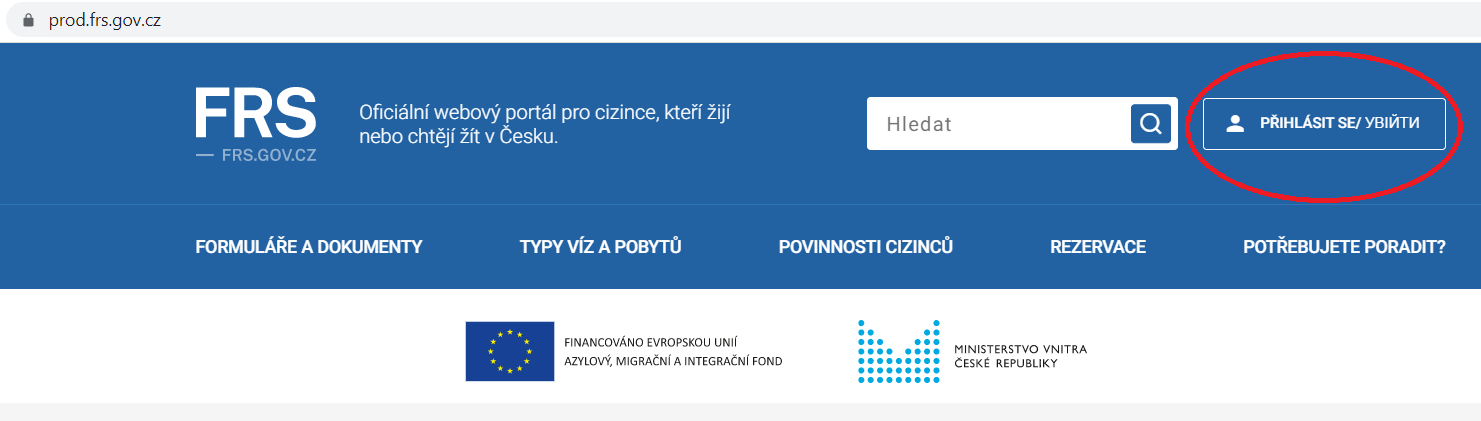 Klikněte na nový formulář dočasné ochrany. Takto můžete registrovat sebe i vaše děti do 18 let.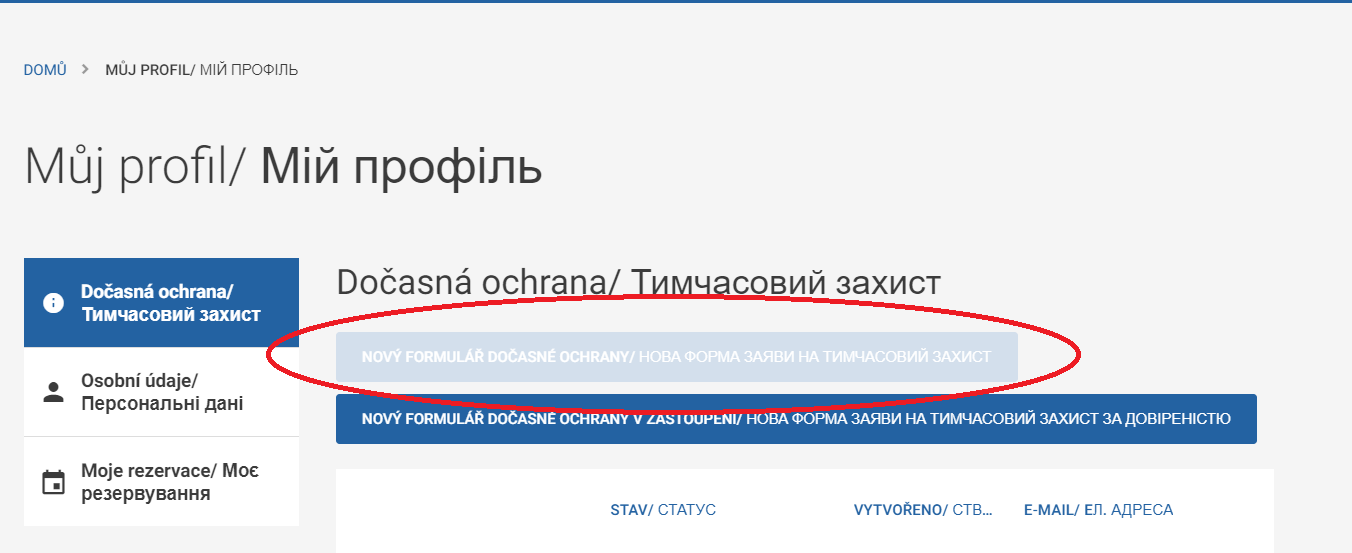 Vyplňte nejprve údaje o vaší osobě. Pokud nemáte cestovní pas, zaškrtněte nemám cestovní doklad. Pokud nemáte vízový štítek zaškrtněte nemám vízový štítek. Číslo vízového štítku naleznete v pravém horním rohu.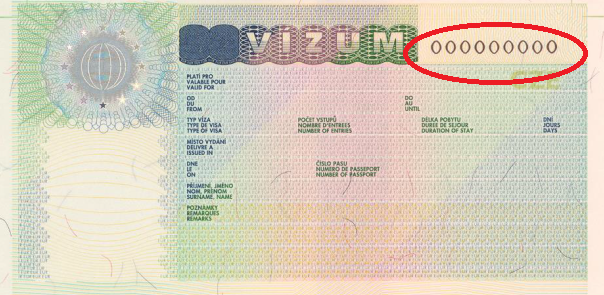 Až po vyplnění a uložení vašich údajů přidejte postupně všechny děti do 18 let, které chcete zaregistrovat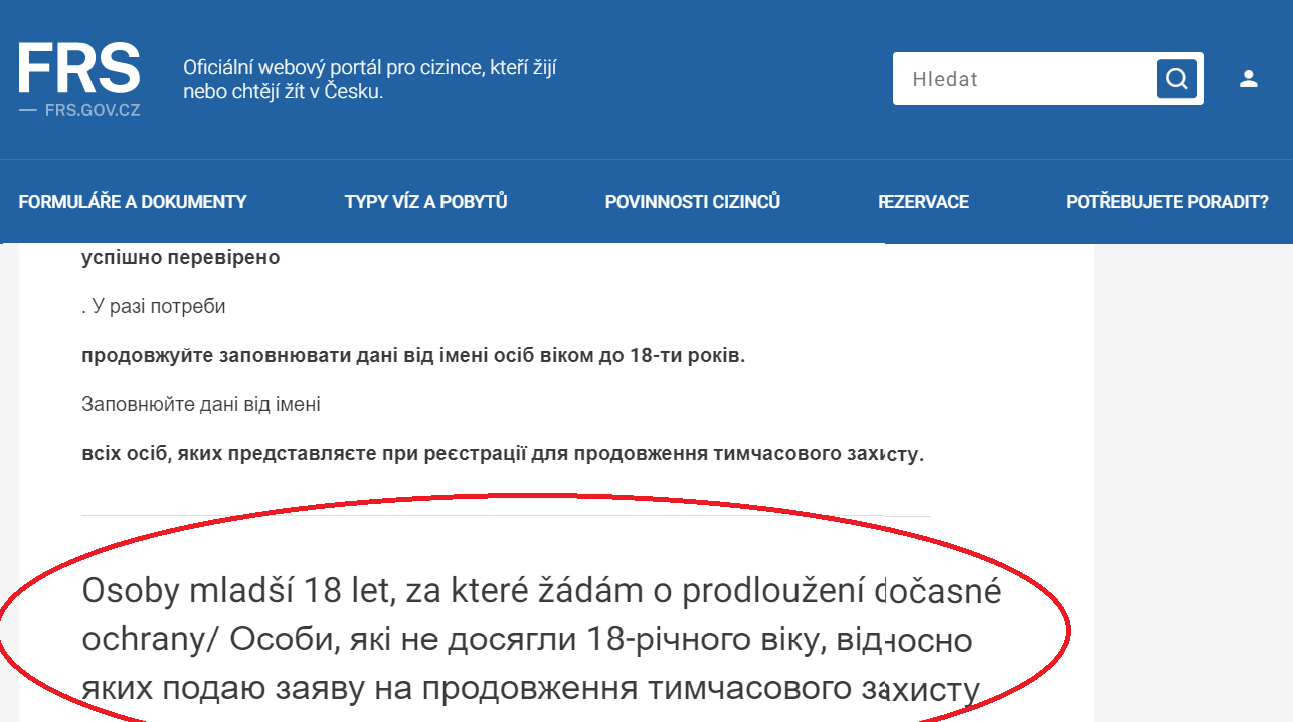 Po přidání všech osob a kontrole se objeví tlačítko REZERVACE, na které klikněte.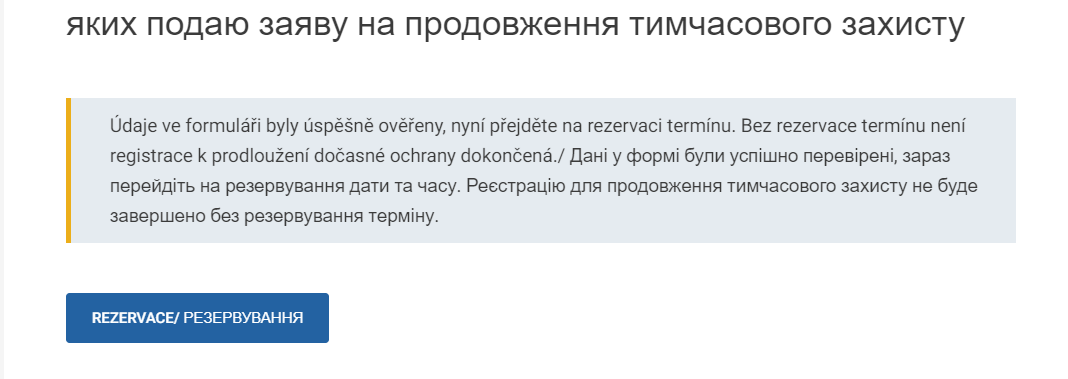 Vyberte si město, kde si vyzvednete nové vízum do pasu.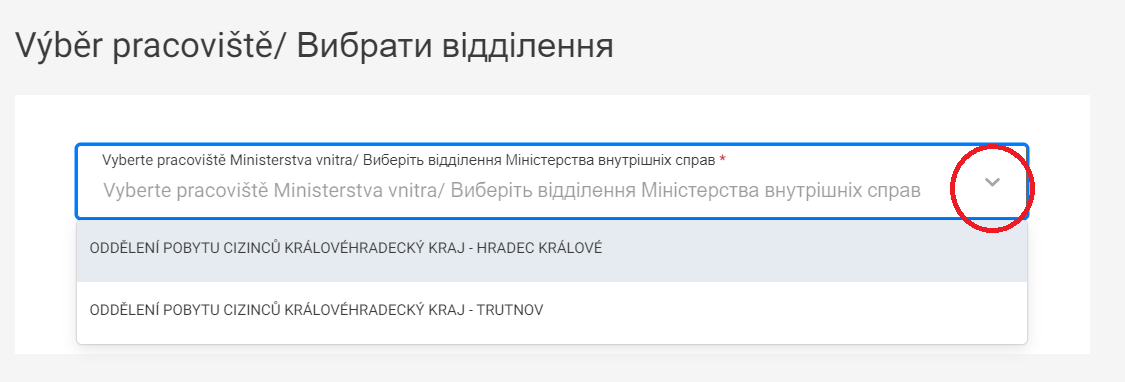 Po výběru místa klikněte na POKRAČOVAT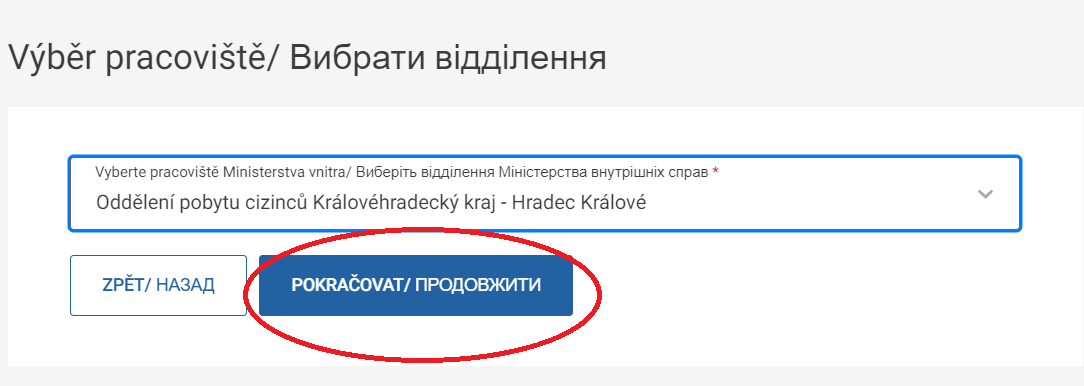 Nyní si vyberete den a čas, ve kterém se dostavíte osobně pro vízum. Kalendář volných termínů se zobrazí po rozkliknutí ikony kalendáře.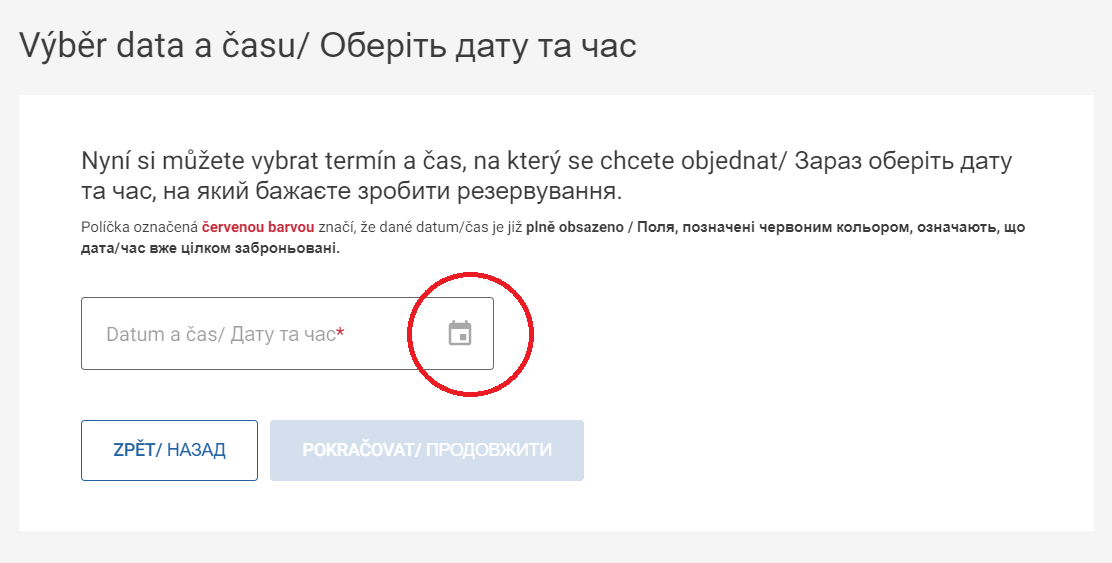 Vyberte datum a čas kdy se osobně dostavíte pro vízum. Vybraný čas platí pro vás i všechny děti, které jste ve formuláři vyplnili. Po vybrání data a času stisknětě POTVRDIT.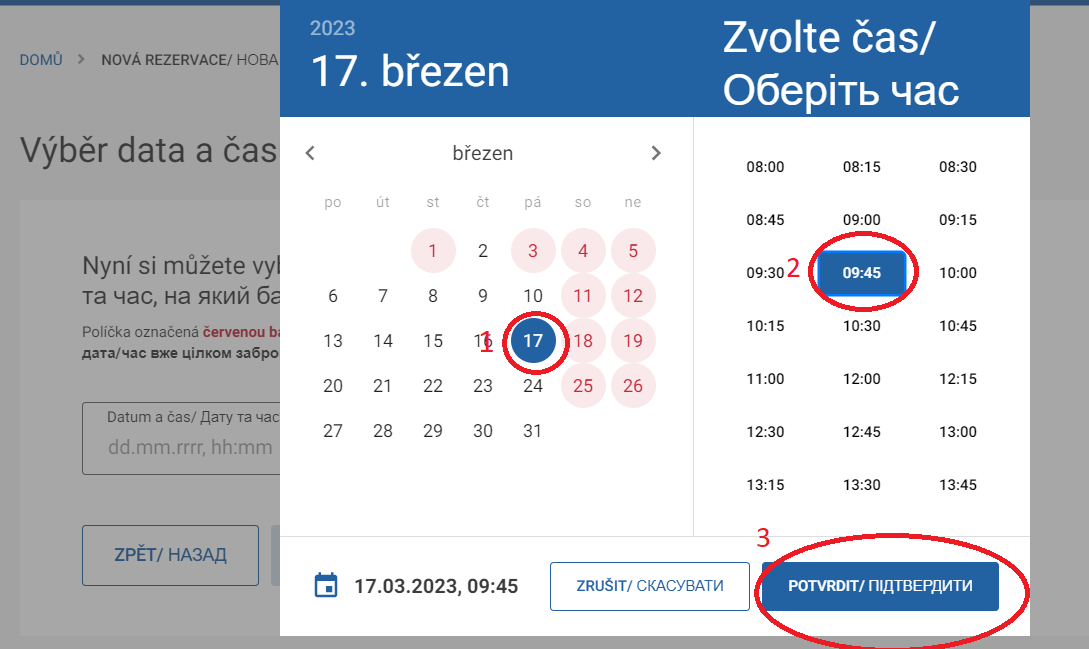 Na email vám přijde potvrzení o prodloužení dočasné ochrany a potvrzení o vybraném termínu, ve kterém se dostavíte pro vízum. Při osobním vyzvednutí víza musíte mít s sebou POTVRZENÍ O UBYTOVÁNÍ. Za děti přineste ještě rodný list či jiné potvrzení o zastupování dítěte.TO JE VŠE, MÁTE PRODLOUŽENOU DOČASNOU OCHRANUPOZOR!! – Jedna emailová adresa je pro jednoho dospělého a neomezené množství dětí. Druhý dospělý musí použít novou emailovou adresu!!!